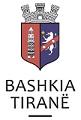 R  E  P U  B  L  I  K  A    E   S  H  Q  I  P  Ë  R  I  S  ËBASHKIA TIRANËKËSHILLI BASHKIAKPROJEKTVENDIMNr. _________ datë __________2019“PËRPAGESËN E PLOTË TË QIRASË SIPAS VLERËS SË TREGUT PËR FAMILJET QË JANË DËMTUAR NGA TËRMETI I DATËS 26 NËNTOR 2019”Në mbështetje të nenit 113, pika 2, të Kushtetutës, nenit 8 pika 2, nenit 9, pika 1, nënpika 1.1, shkronja “b”, nenit 29, pika 1, nenit 54, nenit 55, pikat 2 dhe 6, të ligjit nr. 139/2015, “Për vetëqeverisjen vendore”, të ndryshuar, nenit 3, pika 23, nenit 7, pika 1, nenit 30, nenit 42, pika 1, shkronjat “b” dhe “d”, të ligjit nr. 45/2019, “Për mbrojtjen civile”,  vendimit nr. 750, datë 27.11.2019, të Këshillit të Ministrave “Për shpalljen e gjendjes së fatkeqësisë natyrore në qarqet Durrës dhe Tiranë”, të ndryshuar, vendimit nr. 159, datë 21.12.2018, të Këshillit Bashkiak “Për miratimin e programit buxhetor afatmesëm 2019-2021 dhe detajimin e buxhetit të Bashkisë Tiranë për vitin 2019”, të ndryshuar, me propozim të kryetarit të Bashkisë, këshilli bashkiak,V E N D O S I:Përfitojnë pagesën e plotë të qirasë për një periudhë një vjeçare, sipas vlerës së tregut të lirë, të gjitha familjet, banesat e të cilëve janë dëmtuar si rezultat i tërmetit të datës 26.11.2019 dhe nga akt konstatimet e hartuara nga Instituti i Ndërtimit është arritur në konkluzionin për evakuimin e tyre nga këto banesa.Vlera e pagesës së qirasë mujore është në masën 100 % të vlerës së qirasë, sipas përcaktimit të bërë në pikën 3 në këtë vendim.Vlera e pagesës për sipas vlerës së qirasë së tregut të lirë sipas strukturave përkatëse të apartamenteve, të jetë si më poshtë: Qiraja për strukturën e apartamentit për 1+1, është 18 000 (tetëmbëdhjetëmijë) lekë.Qiraja për strukturën e apartamentit për 2+1, është 22 000 (njëzetedymijë) lekë.Qiraja për strukturën e apartamentit për 3+1, është 27 000 (njëzeteshtatëmijë) lekë.Familjet që aplikojnë për përfitimin e pagesës së qirasë sipas këtij vendimi duhet të depozitojnë pranë njësisë administrative ku kanë vendbanimin e tyre, dokumentacionin si më poshtë:Formularin e aplikimit, i cili gjendet pranë njësisë administrative, sipas formatit bashkëlidhur këtij vendimi;Akt konstatimi i Institutit të Ndërtimit;Certifikatë familjare;Numrin e llogarisë bankare, ku do të derdhet pagesa e qirasë.Aplikimi dhe dokumentacioni sipas pikës 4 të këtij vendimi, dorëzohet pranë njësisë administrative përkatëse. Njësia menjëherë brenda një dite pune, përcjell aplikimin pranë Drejtorisë së Përgjithshme të Shërbimeve Sociale, e cila në bashkëpunim me strukturat e tjera përgatisin menjëherë projektvendimin për miratim nga këshilli bashkiak.Afati i pagesës së qirasë mujore për familjet banesat e të cilëve janë shpallur të pabanueshme si pasojë e tërmetit të datës 26 nëntor 2019, fillon nga muaji dhjetor 2019.Efektet financiare sipas këtij vendimi do të përballohen nga zëri i bonusit të strehimit i parashikuar në Buxhetin e Bashkisë Tiranë për vitin 2019.Drejtoria e Përgjithshme e Shërbimeve Sociale të monitorojë pagesën e qirasë për familjet përfituese, si dhe të njoftojë strukturat përgjegjëse për ndërprerjen e kësaj pagese, në rast se këto familje sistemohen përfundimisht në një banesë, përpara afatit të përcaktuar në pikën 1, të këtij vendimi.Ngarkohen Drejtoria e Përgjithshme e Shërbimeve Sociale, Drejtoria e Përgjithshme e Menaxhimit Financiar, Drejtor i Përgjithshëm i Objekteve në Bashkëpronësi, Administrimit të Njësive Administrative dhe Emergjencave Civile, Njësitë Administrative dhe Lagjet e Bashkisë Tiranë për zbatimin e këtij vendimi.Ky vendim hyn në fuqi sipas përcaktimeve të pikës 6, të nenit 55, të ligjit nr. 139/2015, “Për vetëqeverisjen vendore”, të ndryshuar.  K R Y E T A R ITONI GOGU